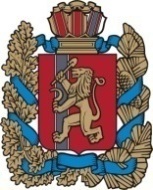 Благовещенский сельский Совет депутатовИрбейского района Красноярского края РЕШЕНИЕ17.06.2019 г.                             с. Благовещенка                                      №13             О внесении изменений в решение Благовещенского Совета депутатов Ирбейского района Красноярского края от 28.11.2018 №37  «О налоге на имущество физических лиц на 2019год»           В соответствии с пунктом 2 статьи 406 Налогового Кодекса Российской Федерации, руководствуясь ст. 59 Устава Благовещенского сельсовета, Благовещенский сельский Совет депутатов РЕШИЛ:         1.Внести изменения в решение Благовещенского Совета депутатов Ирбейского района Красноярского края от 28.11.2018 №37  «О налоге на имущество физических лиц на 2019год»   1.1 в строке 1,5  таблицы пункта 2 решения слова единый недвижимый комплекс, в состав которого входит хотя бы одно жилое помещение (жилой дом); заменить словами «единый недвижимый комплекс, в состав которого входит хотя бы один жилой дом»  1.2 в строке 1,6 таблицы пункта 2 решения после слов гараж, машино-место дополнить словами: «в том числе расположенные в объектах налогообложения, указанных в подпункте 2 пункта 2 статьи 406 Налогового кодекса Российской Федерации».  1.3 строку 2 таблицы пункта 2 решения дополнить словами «, а также объект налогообложения, включенный в перечень, определяемый в соответствии с пунктом 7 статьи 378.2 Налогового кодекса Российской Федерации, в отношении объектов налогообложения, предусмотренных абзацем вторым пункта 10 статьи 378.2 Налогового кодекса Российской Федерации»      2.Решение от 13.11.2017 №24 «О введении налога на имущество физических лиц» считать утратившим силу. 	      3.Исполнение настоящего Решения возложить на  главу Благовещенского сельсовета Гуменко Д.Л.       4.Настоящее решение вступает в силу в день, следующий за днем его  опубликования  в печатном издании «Вестник Благовещенского сельсовета».Председатель совета депутатов                            М.П МельниковаГлава  сельсовета                                                       Д.Л.Гуменко